FONDS DE SOUTIEN AUX ARTISANS ET COMMERCANTS FRANCILIENSégalement accessible aux professions libérales(champ couvert : dégâts matériels dans le cadre des manifestations de Gilets jaunes et explosion de la rue de Trévise)DEMANDE D’INDEMNISATIONDénomination commerciale / enseigne : …..…………………………………………..…………………………………………...Raison sociale : …………………………………………………………………………………………………………………………………….Activité : 	…SIREN/SIRET : …………………………….………………………Adresse de l’entreprise : …………………………………………...............................................................................Adresse de l’(ou des) établissement(s) sinistré(s), si différente du siège de l’entreprise : ………………………………………………………………………………………………………………………………………………………………………………….Immatriculation au répertoire des métiers : ⃝ Oui    ⃝ non   -   Date de création : …….…/…....…/……...Nom du/des dirigeant(s) :…………………………………….................................................................................…Contact au sein de l’entreprise : Nom et fonction (si différent du dirigeant):…………………………….………………………………….…………………… Tél fixe : ……………………………………………………….. Tél portable : …………………………………………………………. Email : …………………………………………………………………………………………………@……………..……………………….Nombre d’emplois à la date de la demande, en plus du dirigeant : Documents à joindre à cette demande (par scan, de façon dématérialisée ; sauf impossibilité): Evaluation du préjudice : évaluations par l’assurance, devis/factures de remise en état… et toute autre pièce de nature à prouver les dommages. Evaluation des indemnisations reçues : documents de votre assureur, de la Préfecture de Police…Copie du dépôt de plainte (si possible) pour les dégâts liés aux manifestations RIB de l’entreprise ou du professionnelUn extrait D1 ou KbisAttestation sur l’honneur de régularité sociale et fiscale (ci-après)Attestation sur l’honneur indiquant les aides de minimis octroyées et à venir (ci-après)                         Signature et cachet de l’entreprise :Espace réservé CMA/CCI   Reçu le : …………………...       Eligibilité : ……    Notification éligibilité le ……………………… Espace complémentaire (si besoin)Pour les artisansentreprises@crma-idf.frTéléphone : 01 53 33 53 18Adresse : CMA Paris  - 72-74 Rue de Reuilly  -  75012 ParisPour les commerçants et les services indemnisation.commerces@cci-paris-idf.frTéléphone 01 55 65 48 78 / 46 36 / 46 55 / 46 57Adresse : CCI Paris - Département "territorial et commerces" - 16 rue Yves Toudic. 75010 ParisDECLARATION SUR L’HONNEURAides « de minimis » octroyées et à venirJe soussigné, ………………………………………………….. (nom et prénom), représentant légal en tant que ……………………………………… de l’entité (n° SIREN et raison sociale) …………………………………………………… ………………………………………………………………… , entreprise unique au sens du règlement de minimis, (UE) n° 1407/2013 de la Commission du 18 décembre 2013 relatif à l’application des articles 107 et 108 du traité sur le fonctionnement de l’Union européenne aux aides de minimis, atteste sur l’honneur que la liste ci-dessous comporte l’ensemble des aides publiques obtenues ou demandées en application : du Règlement (UE) n°1407/2013 du 18 décembre 2013 relatif aux aides de minimis, au cours de l’exercice fiscal en cours et des deux exercices fiscaux précédentsListe des aides reçues : Signature et cachet de l’entrepriseDECLARATION SUR L’HONNEURRégularité sociale et fiscaleJe soussigné, ………………………………………………….. (nom et prénom), représentant légal en tant que ……………………………………… de l’entité (n° SIREN et raison sociale) …………………………………………………… …………………………………………………………………, atteste sur l’honneur être en règle avec ses obligations sociales et fiscales.Signature et cachet de l’entreprise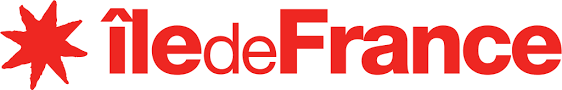 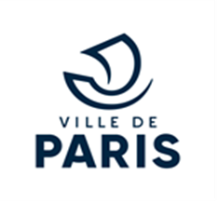 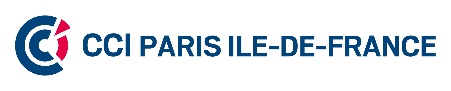 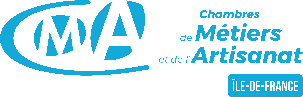 Conjoint collaborateurCDICDDApprentisNature du préjudice matériel (casse, vol, traces de brulé, tags…) Montant ( en €)…………………………………………………………………………………………………………………………………………………………………………………………………………………………………………………………………………………………………………………………………………………………………………………………………………………………………………………………………………………………………………………………………………………………………………………………………………………………………………………………………………………………………………………………………………………………………….€…………………….€…………………….€…………………….€…………………….€…………………….€Somme des remboursements/aides/indemnisations reçues ou à recevoir…………………………………………………………………………………………………………………………………………………………………………………………………………………………………………………………………………………………………………………………………………………………………………………………….€…………………….€…………………….€Solde (« reste à charge » pour l’entreprise) …………………….€J’atteste sur l’honneur que les informations fournies sont exactes.J’atteste sur l’honneur ne pas avoir reçu d’autres aides que celles indiquées ici.Fait à ………………………le……..…/……..…/2019Critères d’éligibilité : entreprises indépendantes de services, de commerce de détail et d’artisanat, y compris l’hôtellerie et la restauration, franchisés et professions libérales,établissement implanté à Paris et en Ile de France, entre 0 et 50 salariés, qui ont subi des dégâts matériels avérés, des exactions ou des violences, dont l’indemnisation n’est pas couverte en totalité par une assurance. Les pertes d’exploitation, pénalités bancaires… ne sont pas prises en compte.Nature de l’aide : Le fonds indemnise le « reste à charge » pour l’entreprise après déduction des remboursements, aides, indemnisations reçues ou à recevoir. L’aide peut s’élever jusqu’à 7000€ par palier forfaitaire de 1000€. Elle ne peut dépasser le « reste à charge ». Exemple : un reste à charge de 2650 € est indemnisé à hauteur de 2000 €. Nature du préjudice matériel (casse, vol…)Montant (en €)…………………………………………………………………………………………………………………………………………………………………………………………………………………………………………………………………………………………………………………………………………………………………………………………………………………………………………………………………………………………………………………………………………………………………………………………………………………………………………………………………………………………………………………………………………………………………………………………………………………………………………………………………………………………………………………………………………………………………………………………………………………………………………………………………………………………………………………………………………………………………………………………………………………………………………………………………………………………………………………………………………………………………………………………………………………………………………………………………………………………………………………………………………………………………………………………………………………………………………………………………………………………………………………………………………………………………………………………………………………………………………………………………………………………………………………………………………………………………………………………………………………………………………………………………………………………………………………………………………………………………………………………………………………………………………………………………………………………………………………………………………………………………………………………………………………………………………………………………………………………………………………………………………………………………………………………………………………………………………………………………………………………………………………………………………………………………………………………………………………………………………………………………………………………………………………………………………………………………………………………………………………….€…………………….€…………………….€…………………….€…………………….€…………………….€…………………….€…………………….€…………………….€…………………….€…………………….€…………………….€…………………….€…………………….€…………………….€…………………….€…………………….€…………………….€…………………….€…………………….€…………………….€…………………….€…………………….€…………………….€Somme des remboursements/aides/indemnisations reçues ou à recevoir…………………………………………………………………………………………………………………………………………………………………………………………………………………………………………………………………………………………………………………………………………………………………………………………………………………………………………………………………………………………………………………………………………………………………………………………………………………………………………………………………………………………………………………………………………………………………………………………………………………………………………………………………………………………………………………………………………………………………………………………………………………………………………………………………………………………………………………………………………………………………………………………………………………………………………………………………………………………………………………………………………………………………………………………….€…………………….€…………………….€…………………….€…………………….€…………………….€…………………….€…………………….€…………………….€…………………….€…………………….€Date de l’attribution de l’aide de minimisNom et numéro SIREN de l’entrepriseOrganisme financeurMontant de l’aide (cet exercice et les deux précédents)Aides « de minimis » n°1407/2013